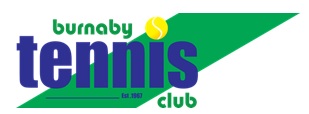 Burnaby Tennis Club Annual General Meeting MinutesWednesday November 24TH 2021Welcome and Call to Order for AGM at 6:30pm – Lawrence Kumar, PresidentThis AGM is being held as an on-line Zoom meeting  52 voting members are in attendance via Zoom, quorum achieved and confirmed 1) Motion to Approve AGM Agenda Motion made and seconded, none opposed – motion is carried  2) Motion to Adopt 2020 Annual General Meeting Minutes Motion made and seconded, none opposed – motion is carried   3) Presidents Report – Lawrence Kumar Confirmed Presidents Report had been sent and received by all members The past year was very challenging as we dealt with unusual circumstances but thanks to hard work by Directors and staff and the support and cooperation of members we came through it very well. Covid made last season one of the most unusual in club history. BTC followed the advice of health authorities and Tennis BC to suspend all doubles play, and we had to cancel all of our adult programs, leagues, tournaments, and socials and made the clubhouse inaccessible. As only singles play was allowed the courts were very busy and the Board implemented some temporary rule changes to make it easier for everyone to book. We expect the current season to be very busy again with the return of programs and leagues so we took action to free more court time by eliminating block rentals, slightly reducing membership and opening at 6am. BTC has followed the order of health authorities to require mandatory vaccinations for anyone using our facilities.Finances and Bubble Replacement – Strong demand for public rentals and coaching contributed significant revenues to the club. BTC is in a solid financial position and we plan to replace our bubble in 2022. This will provide superior LED lighting and better access thru a large revolving leaf combo entry door that can accommodate wheelchairs. Based on the latest cost estimates the club has 100% of the funds to do this as long as costs stay under control.Tennis Canada – There are no major developments to report and their project was renamed the Pacific Tennis Centre, to be located on a site just south of BTC. The project has been reduced to a set of covered indoor courts and a set of mixed-use outdoor courts. Timelines are uncertain until funding is secured. Thank you to all board members for all their time and effort. Board activities the past year included:Implemented Covid-19 safety measures Reclassified weekday mornings as Non-Prime Started process to repair grade-beam and replace bubble Expanded summer coaching programs Approved a summer junior program and ran Kids Team Tennis Day Repaired rotten railings on clubhouse deck Completed a review of booking rules with some adjustments Introduced 90 minute booking option to give members more choice Approved a new indoor junior development program for membersUpdated booking system and website 4) Membership Report – Mike HopkinsBTC continues to attract a significant number of tennis players from Burnaby and beyond due to its variety of flexible membership types, program offerings, coaching services, and overall value.Over 1,000 people used BTC facilities last year including the public, and we are holding at a maximum of 272 members to balance court availability with keeping membership rates at reasonable levels. About 57% of current BTC members reside in Burnaby. The waitlist remains high, currently at over 150 players.Comparing BTC’s annual membership rates to other tennis clubs in the Lower Mainland we remain near the lower end of cost per hour of court time. 5) Presentation and Review of Financial Statements for 2020-2021 Accountants Report – Craig Watson, Treasurer  Confirmed copies had been circulated and received by membershipThe financial year end surplus is $132,000, an increase of $48,000 from the previous year mostly due to coaching and membership revenue increases Net assets in the general and internally restricted fund total $789,000Motion made to accept financial statements as presented and seconded, none opposed – motion is carried. 6) Election of New Directors: (BTC has 12 directors) Directors Elected: (starting 2 year term ending at the Nov 2023 AGM)President - Lawrence Kumar – elected by acclimation (returning board member)Vice President - Sat Gill – elected by acclimation (returning board member) Treasurer - Craig Watson – elected by acclimation (returning board member) Operations - Gary Sutherland – elected by acclimation (returning board member) Junior Development - Jacquie Breadon – elected by acclimation (new board member)Membership - Greg Rash – elected by secret ballot (new board member) Directors elected previously (within 2 year term ending at the Nov 2022 AGM)Secretary - Frank Kusmer Women’s League - Michelle Sing Men’s League - Peter Upper Tournament - Nick Lee Social – Barb Crowley Director at Large - Jas Khera Directors Leaving BTC Board – End of term; Not re-elected by secret ballot:Mike Hopkins 7) Questions from MembershipWhen are we going to upgrade the clubhouse? Replacing the bubble has been the priority for our savings, and clubhouse maintenance work has been basic for past years. Once our new bubble project is completed we will review the clubhouse status for reasonable upgrades required. Past clubhouse renovations were considered but were deemed too expensive at that time.   Will we expand opening at 6am to weekdays? Staffing is a challenge. We are open at 6am on only weekends now to test demand. We are exploring our options for early staffing on weekdays before deciding.     Can we get a court divider net for court 4? This may not work well but will be explored by the club manager.  8) Motion to Adjourn the 2021 AGMMotion to adjourn the meeting passes. Adjourned at 7:25 pm. 